DOMENICA 11 MAGGIO  2014 – PALESTRA SCUOLA MEDIA -  Via Monsignor Agresti – BARBERINO DI MUGELLO    TERZA PROVA (FINALE)  CAMPIONATO INTERPROVINCIALE “CENTRI”  1° TURNO : 1° GRADO AVANZATO  JUNIOR INDIVIDUALEOre 9.00/9.30- controllo tessere e   riscaldamento generale.-  riscaldamento attrezzi Ore 9.30 INIZIO GARA2° TURNO: 1° GRADO AVANZATO ALLIEVE/ SENIOR INDIVIDUALEOre 10.30 -11.00-  controllo tessere e  riscaldamento generale.  riscaldamento attrezzoOre 11.00 -  inizio gara.AL TERMINE DEL PRIMO GIRO DI GARA PREMIAZIONE DEL TURNO PRECEDENTE3° TURNO: 1° GRADO AVANZATO SQUADRE ALLIEVE/JUNIOR/SENIOROre 11.50 – CONTROLLO TESSERE-  RISCALDAMENTO GENERALE-  RISCALDAMENTO ATTREZZOOre 12.15-inizio garaAL TERMINE PREMIAZIONE DEL 1° grado Avanzato Allieve/Senior INDIVIDUALI  e Squadre.4° TURNO: 2° GRADO SENIOR/- 3° GRADO Ore 14.00    – CONTROLLO TESSERE-  RISCALDAMENTO GENERALE-  RISCALDAMENTO ATTREZZOOre 14.30 – inizio gara5° TURNO: 2° GRADO JUNIOR Ore 15.30    – CONTROLLO TESSERE-  RISCALDAMENTO GENERALE-  RISCALDAMENTO ATTREZZOOre 16.00 – inizio garaAL TERMINE DEL PRIMO GIRO PREMIAZIONE TURNO PRECEDENTE.N. B Le istruttrici devono preparare 2 cartellini per giuria per ginnasta.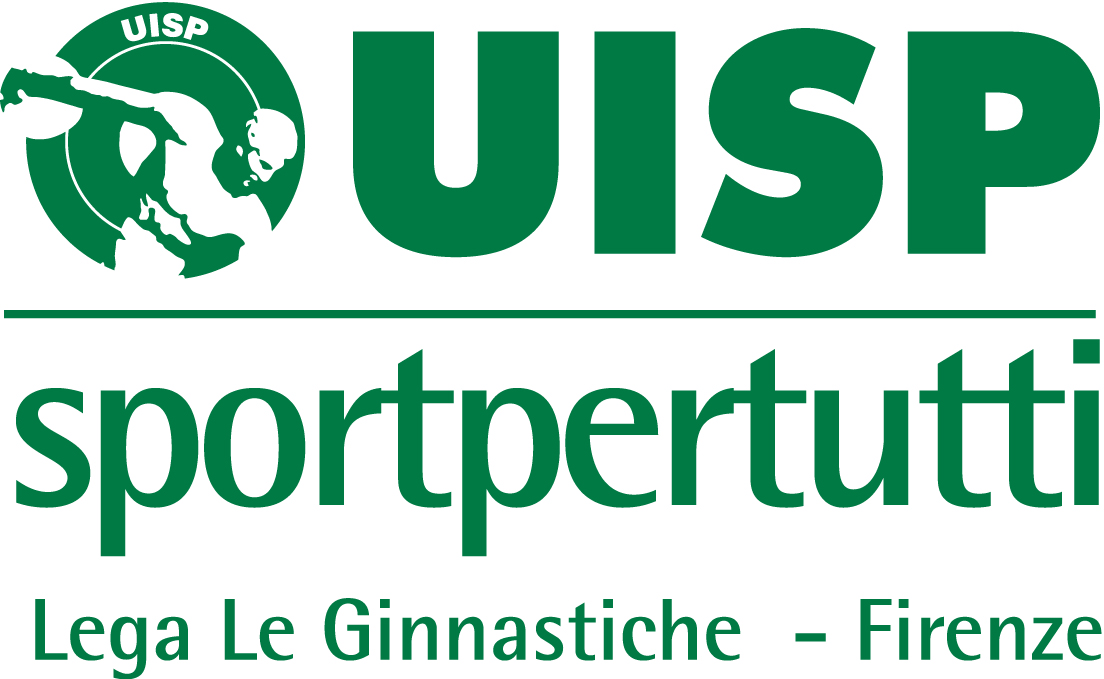 COMITATO TERRITORIALE FIRENZELega Le GinnasticheVOLTEGGIOTRAVECORPO LIBEROART. GROSSETO6BUNNY CLUB5LASTRA A SIGNA3POGGIBONSI2SPAZIO GYM2ASD IRIS3DELFINI2IL CIGNO2GINNICA GIGLIO3POL. PAGANICO1MONTELUPO1MONTESPORT3BARBANELLA1VOLTEGGIOTRAVECORPO LIBERO ASD IRIS/A2POL. PAGANICO A/S5SPAZIO GYM A/S4BARBANELLA/A1SESTO/S1GINNICA GIGLIO/S2AIRONE/A4MONTELUPO/S2POGGIBONSI/S2LASTRA A SIGNA/S1IL CIGNO/S1VOLTEGGIOTRAVECORPO LIBEROTAVARNELLE/J6MONTESPORT/S3BARBANELLA/A3MONTELUPO/J3BARBANELLA/J4VOLTEGGIOTRAVECORPO LIBEROTRAMPOLINOSESTO(2°-3°)6LASTRA A SIGNA(2°)3IL CIGNO(2°)3POGGIBONSI(2°)4POL. PAGANICO (2°)2TAVARNELLE(3°)3ART.GROSSETO (2-3°)4BUNNY CLUB (3°)3POGGETTO(2°)1BARBANELLA(2°-3°)2DELFINI(2°)2SPAZIO GYM (2°)1VOLTEGGIOTRAVECORPO LIBEROTRAMPOLINOART. GROSSETO5BARBANELLA4POGGETTO5POL. PAGANICO3LASTRA A SIGNA1DELFINI2SPAZIO GYM1BUNNY CLUB2POGGIBONSI1